Harmonogram zwrotu podręczników i książek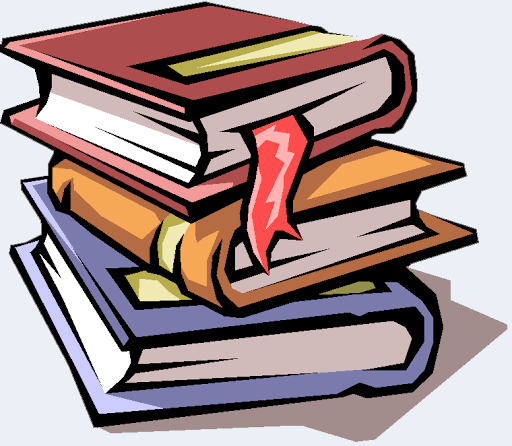  z biblioteki szkolnej:Klasy 2 i 3        – 15 czerwca (poniedziałek)Klasy 5 i 6        – 19 czerwca (piątek)klasy 8              – 22 czerwca (poniedziałek)Klasy 1, 4 i 7    – 23 czerwca (wtorek)Książki należy przynieść do szkoły w wyznaczonym terminie,                   w godzinach 8.00 – 14.00.   Będą odbierane za potwierdzeniem przy wejściu do szkoły.Torba z podręcznikami musi być podpisana  imieniem                                i nazwiskiem ucznia oraz klasa.Gdyby uczeń zgubił lub zniszczył podręcznik proszę  o wiadomość        na e- dziennik do mnie.Klasa 4 do zwrotu 9 podręczników.Klasa 5 do zwrotu 10 podręczników.Klasa 6 do zwrotu 10 podręczników.Klasa 7 do zwrotu 9 podręczników.Klasa 8 do zwrotu 12 podręczników.Nie oddajemy ćwiczeń.Zalecam, aby jednocześnie oddać książki wypożyczone z biblioteki.                               Urszula Baniak – nauczyciel bibliotekarz